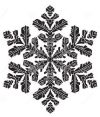 Вінницький апеляційний суду ЗМІ                                                                     (лютий 2020 р.)Пресслужба Вінницького апеляційного суду № з/пНазва ЗМІНазва публікації/теле-, радіопрограмиПосилання на матеріалДата публікації/виходу в ефірРеспондент /джерело інформаціїАвтор1Сайт «Новини Вінниці»Вінницький апеляційний суд залишив громадянина Ізраїлю, що скоїв смертельне ДТП, під вартою, але визначив заставуhttps://www.news.vn.ua/vinnyts-kyy-apeliatsiynyy-sud-zalyshyv-hromadianyna-izrailiu-shcho-skoiv-smertel-ne-dtp-pid-vartoiu-ale-vyznachyv-zastavu/03.02.2020Пресслужба ВАС –2Сайт «Vlasno.інфо»189 правників на одну вакансію: вінницький суддя «пробивається» до найвищого органу суддівського самоврядування http://vlasno.info/politika/vlada/item/34484-189-pravnykiv-na-odnu-vakansiiu-vinny05.02.2020Інформація з відкритих джерел Олександр Сашньов3Сайт «Na Парижі»У Вінниці залишили під вартою жінку, яку підозрюють у нападі на іноземця у складі бандиhttps://naparise.com/posts/u-vinnytsi-zalyshyly-pid-vartoiu-zhinku-iaku-pidozriuiut-u-napadi-na-inozemtsia-u-skladi-bandy05.02.2020Пресслужба суду Макс Мельник4Сайт «Вінниця.info»Вінницький суд залишив під вартою жінку, яку підозрюють в розбійному нападі на іноземцяhttps://www.vinnitsa.info/news/vinnyts-kyy-sud-zalyshyv-pid-vartoyu-zhinku-yaku-pidozryuyut-v-rozbiynomu-napadi-na-inozemtsya.html06.02.2020Пресслужба суду–5Сайт газети «Місто»У Тростянецькому районі суд припинив розглядати справи… немає суддівhttps://misto.vn.ua/oblast/u-trostyaneckomu-rajoni-sud-pripiniv-rozglyadati-spravi-ne-maye-suddiv/07.02.2020Зокрема, голова суду Максим Зотов6Сайт «Na Парижі»На капремонт Вінницького апеляційного суду потрібно майже 25 мільйонівhttps://naparise.com/posts/na-kapremont-vinnytskoho-apeliatsiinoho-sudu-potribno-maizhe-25-milioniv08.02.2020Пресслужба суду Олеся Рудницька7Сайт «33-й. Новини»Скоїв смертельну ДТП ізраїльтянин, який спішив до Брацлаваhttps://33kanal.com/news/80832.html09.02.2020–Віталіна Володимирова8Сайт «Главком»На ремонт суду у Вінниці витратять 25 млн грнhttps://glavcom.ua/vinnytsia/news/na-remont-sudu-u-vinnici-vitratyat-25-mln-grn-658546.html10.02.2020Пресслужба суду–9Вінницький інформаційний портал «Veжа»Капремонт вінницького суду може коштувати 25 мільйонівhttps://vezha.ua/kapremont-vinnytskogo-sudu-mozhe-koshtuvaty-25-miljoniv/10.02.2020Пресслужба судуVeжа10Вінницький бізнес-портал «Vinbazar»У Вінниці суд виніс вирок чоловіку, який вбив та з’їв сусідського собакуhttps://vinbazar.com/news/kriminal/u-vinnitsii-sud-vinis-virok-choloviku-yakiy-vbiv-ta-zv-susidskogo-sobaku10.02.2020Пресслужба суду-11Сайт «33-й. Новини»Житель Вінниччини вбив, зварив та з’їв сусідського песикаhttps://33kanal.com/news/80987.html10.02.2020Пресслужба суду–12Вінницький інформаційний портал «Veжа»Майже два мільйони гривень на поштові марки за рік витратив Вінницький апеляційний судhttps://vezha.ua/majzhe-dva-miljony-gryven-na-poshtovi-marky-za-rik-vytratyv-vinnytskyj-apelyatsijnyj-sud/10.02.2020Пресслужба судуАндрій Качор13Сайт «Na Парижі»Забив сусідчиного пса, приготував і з’їв: у Вінниці суд виніс вирок «шкуродеру» з Калинівського районуhttps://naparise.com/posts/zabyv-susidchynoho-psa-pryhotuvav-i-ziv-u-vinnytsi-sud-vynis-vyrok-shkuroderu-z-kalynivskoho-raionu10.02.2020Пресслужба судуПресслужба суду14Сайт «Інформаційна Вінниччина»Апеляційний суд Вінниччини не пом’якшив вирок гицелюhttp://i-vin.info/news/apelyatsiynyy-sud-vinnychchyny-ne-pom-yakshyv-vyrok-gytselyu-3283911.02.2020Пресслужба судуi-vin15Cайт «Depo. Вінниця»Рік і три місяці проведе за гратами житель Турбова за те, що вбив і з’їв собакуhttps://vn.depo.ua/ukr/vn/rik-i-tri-misyatsi-provede-za-gratami-zhitel-turbova-za-te-shcho-vbiv-i-ziv-sobaku-20200211111129911.02.2020Пресслужба суду–16Сайт «Вінниця.info»На Вінниччині засудили чоловіка, який вбив та з’їв сусідського собакуhttps://www.vinnitsa.info/news/na-vinnychchyni-zasudyly-cholovika-yakyy-vbyv-ta-z-yiv-susids-koho-sobaku.html11.02.2020Пресслужба судуПресслужба суду17Сайт «20 хвилин»Заважала відпочивати: чоловік убив сусідську собаку, зварив і з'ївhttps://vn.20minut.ua/Kryminal/zavazhala-vidpochivati-cholovik-ubiv-susidsku-sobaku-zvariv-i-zyiv-11032670.html#page_comments11.02.2020Пресслужба судуМарія Лєхова18Сайт «33-й. Новини»Вінницький апеляційний суд відсторонив від посади начальницю районного відділу освітиhttps://33kanal.com/news/81132.html11.02.2020Пресслужба судуВалентина Лісова19Сайт «Na Парижі»На Вінниччині через суд відсторонили від роботи головну освітянку районуhttps://naparise.com/posts/na-vinnychchyni-cherez-sud-vidstoronyly-vid-roboty-holovnu-osvitianku-raionu11.02.2020Пресслужба судуМакс Мельник20Сайт «Depo. Вінниця»Суд відсторонив від посади начальницю Мурованокуриловецького відділу освітиhttps://vn.depo.ua/ukr/vn/sud-vidstoroniv-vid-posadi-nachalnitsyu-murovanokurilovetskogo-viddilu-osviti-20200212111197312.02.2020Пресслужба суду–21Сайт «Depo.Вінниця»Фігуранту "гніванської" корупційної справи призначили рекордну суму заставиhttps://vn.depo.ua/ukr/vn/zbilsheno-zastavu-odnomu-z-kriminalnikh-avtoritetiv-figurantu-gnivanskoi-koruptsiynoi-spravi-20200212111225212.02.2020Журналістка Вікторія Микитюк–22Вінницький бізнес-портал «Vinbazar»Одному з фігурантів справи земельної афери у Гнівані призначили заставу 5 мільйонів гривень (Фото)https://vinbazar.com/news/kriminal/odnomu-z-figurantiv-spravi-zemelno-aferi-u-gnivani-priznachili-zastavu-u-5-milyoniv-griven-foto12.02.2020Пресслужба суду–23Сайт «Новини Вінниці»Вінницький апеляційний суд ввосьмеро збільшив розмір застави для підозрюваного в корупційних діянняхhttps://www.news.vn.ua/vinnyts-kyy-apeliatsiynyy-sud-v-vos-mero-zbil-shyv-rozmir-zastavy-dlia-pidozriuvanoho-v-koruptsiynykh-diianniakh/12.02.2020Пресслужба суду–24Сайт «Na Парижі»Подробиці та перспективи гучної справи про «хабар у сто тисяч» на Вінниччиніhttps://naparise.com/posts/podrobytsi-ta-perspektyvy-huchnoi-spravy-pro-khabar-u-sto-tysiach-na-vinnychchyni12.02.2020Зокрема, пресслужба судуОлег Верлан25Філія ПАТ"НСТУ" –регіональна дирекція «UA: ВІННИЦЯ»Новиниhttps://www.youtube.com/watch?v=y12EvkEZyLE00:4312.02.2020Суддя-спікер Анатолій КривошеяЮлія Бараболя,Валерій Черкашин26Сайт газети «Місто»У Вінниці суд визначив для підозрюваного заставу у п’ять мільйонів гривеньhttps://misto.vn.ua/crime/u-vinnici-sud-viznachiv-dlya-pidozryuvanogo-zastavu-u-pyat-miljoniv-griven/13.02.2020Пресслужба судуМаксим Зотов27Сайт «Суспільне.UA»За хабар в 100 тисяч доларів підозрюваний має сплатити 5 мільйонів гривень аби вийти на волюhttps://suspilne.media/14062-za-habar-v-100-tisac-dolariv-pidozruvanij-mae-splatiti-5-miljoniv-griven-abi-vijti-na-volu/13.02.2020Суддя-спікер КривошеяВіталій Бондарєв28Сайт «Вінниця.info»Суд призначив 5 мільйонів гривень застави чоловіку, який став учасником земельних махінацій у Гніваніhttps://www.vinnitsa.info/news/sud-pryznachyv-5-mil-yoniv-hryven-zastavy-choloviku-yakyy-stav-uchasnykom-zemel-nykh-makhinatsiy-u-hnivani.html13.02.2020Пресслужба суду –29Вінницький інформаційний портал «Veжа»Одному з фігурантів “гніванської афери” призначили заставу в понад 5 мільйонів. ФОТОhttps://vezha.ua/odnomu-z-figurantiv-gnivanskoyi-afery-pryznachyly-zastavu-v-ponad-5-miljoniv-foto/?fbclid=IwAR1nCd9ZkmhUC0SRBDFIkUjubRRKUyEB2b2fzsj7i9YKuj4xLPtQje21PSU13.02.2020Прессекретарка суду, зокремаВ’ячеслав Луцков 30Сайт «20 хвилин»Земельна афера у Гнівані: одному із фігурантів призначили заставу у 5 мільйонів гривеньhttps://vn.20minut.ua/Kryminal/zemelna-afera-u-gnivani-odnomu-iz-figurantiv-priznachili-zastavu-u-5-m-11034054.html13.02.2020Пресслужба суду Марія Лєхова31Сайт «Na Парижі»У Вінниці визначились із запобіжним заходом другому підозрюваному у гучній справі про «хабар у сто тисяч»https://naparise.com/posts/u-vinnytsi-vyznachylys-iz-zapobizhnym-zakhodom-druhomu-pidozriuvanomu-u-huchnii-spravi-pro-khabar-u-sto-tysiach13.02.2020Пресслужба суду Макс Мельник32Вінницький інформаційний портал «Veжа»100 тисяч хабаря: підозрюваному в пособництві призначили цілодобовий домашній арештhttps://vezha.ua/100-tysyach-habarya-pidozryuvanomu-v-posibnytstvi-pryznachyly-tsilodobovyj-domashnij-aresht/13.02.2020Журналіст був на засіданніВ’ячеслав Луцков33Філія ПАТ"НСТУ" –регіональна дирекція «UA: ВІННИЦЯ»Новиниhttps://www.youtube.com/watch?v=zf9UXxcYuXk&list=PLLKKbRCS4sKop3n8CBt7SwvkY2TULU14r&index=11&fbclid=IwAR2geQntSdirrKG4UlNOEimAOlFvxyZJQ8SyuLqEruSfRydvAhIHxMtTD3U00:5113.02.2020Знімальна група була на засіданніОлена Карбівська, Валерій Черкашин 34Сайт «20 хвилин»Обрали запобіжний захід ще одному фігуранту гніванської земельної афериhttps://vn.20minut.ua/Kryminal/obrali-zapobizhniy-zahid-sche-odnomu-figurantu-gnivanskoyi-zemelnoyi-a-11034409.html14.02.2020Пресслужба суду Марія Лєхова35Сайт «Depo.Вінниця»Домашній арешт та браслет: Суд обрав запобіжний захід другому фігуранту "гніванської" корупційної справиhttps://vn.depo.ua/ukr/vn/domashniy-aresht-ta-braslet-sud-obrav-zapobizhniy-zakhid-drugomu-figurantu-gnivanskoi-koruptsiynoi-spravi-20200214111392114.02.2020Пресслужба суду –36Сайт «20 хвилин»Два мільйони на поштові марки і майже 25 мільйонів — на ремонт витрачає апеляційний судhttps://vn.20minut.ua/Groshi/za-mayzhe-u-25-milyoniv-griven-vidremontuyut-apelyatsiyniy-sud-11034781.html15.02.2020Пресслужба судуМарія Лєхова37Сайт «Na Парижі»За рік на Вінниччині виправдали 41 людину, а майже три тисячі засудилиhttps://naparise.com/posts/za-rik-na-vinnychchyni-vypravdaly-41-liudynu-a-maizhe-try-tysiachi-zasudyly?fbclid=IwAR1dE62H2pxSyAiSGLyd3Ws_D8f7-OsAfo8zNdgfFpJssnGfLGnEsbb5hDU15.02.2020Пресслужба суду Олеся Рудницька38Сайт «Новини Вінниці»Місцеві суди на Вінниччині 41 людину виправдали , засудили ж – майже три тисячіhttps://www.news.vn.ua/mistsevi-sudy-na-vinnychchyni-41-liudynu-vypravdaly-zasudyly-zh-mayzhe-try-tysiachi/17.02.2020Пресслужба суду–39Сайт «Na Парижі»Депутата Вінницької облради у суді відсторонили від посадиhttps://naparise.com/posts/deputata-vinnytskoi-oblrady-u-sudi-vidstoronyly-vid-posady18.02.2020Пресслужба судуМакс Мельник40Сайт «Depo.Вінниця»Підозрюваного у корупції вінницького депутата відсторонили від посади в апараті облрадиhttps://vn.depo.ua/ukr/vn/pidozryuvanogo-u-koruptsii-vinnitskogo-deputata-vidstoronili-vid-posadi-v-aparati-oblradi-20200219111646319.02.2020Пресслужба суду–41Філія ПАТ"НСТУ" –регіональна дирекція «UA: ВІННИЦЯНовиниhttps://www.youtube.com/watch?v=XCdzVsioPcQ&list=PLLKKbRCS4sKop3n8CBt7SwvkY2TULU14r00:1819.02.2020Знімальна група була на судовому засіданніОлена Карбівська, Вадим Наумчак42Філія ПАТ"НСТУ" –регіональна дирекція «UA: ВІННИЦЯНовиниhttps://www.youtube.com/watch?v=XCdzVsioPcQ&list=PLLKKbRCS4sKop3n8CBt7SwvkY2TULU14r01:3419.02.2020Пресслужба суду,суддя-спікер Руслана Ткачук, Олександр Базюк43Сайт «33-й. Новини»Рекордна застава у 5 млн за $100 000 хабара, виклики «швидкої» та відводи — підозрюваним переглянули запобіжні заходи. Депутат досі в бігахhttps://33kanal.com/news/81744.html19.02.2020Журналістка і фотограф були на судовому засіданніВіталіна Трудько,Олексій Бойко44Вінницький інформаційний портал «Veжа»100 тисяч доларів хабаря: під варту взяли третього підозрюваного у пособництві. ФОТОhttps://vezha.ua/100-tysyach-dolariv-habarya-pid-vartu-vzyaly-tretogo-pidozryuvanogo-u-posibnytstvi-foto/19.02.2020Журналістка була на судовому засіданні Катерина Дядюк45Сайт «Вінниця.info»Більше 5,5 мільйонів гривень застави. Суд обрав запобіжний захід ще одному підозрюваному в справі земельних махінацій у Гніваніhttps://www.vinnitsa.info/news/bil-she-5-5-mil-yoniv-hryven-zastavy-sud-obrav-zapobizhnyy-zakhid-shche-odnomu-pidozryuvanomu-v-spravi-zemel-nykh-makhinatsiy-u-hnivani.html19.02.2020Пресслужба суду–46Вінницький бізнес-портал «Vinbazar»Вінницький апеляційний суд збільшив розмір застави до 5,5 мільйонів гривень одному з фігурантів земельної афери у Гнівані (Фото)https://vinbazar.com/news/kriminal/vinnitsikiy-apelyatsiiyniy-sud-zbilshiv-rozmir-zastavi-do-55-milyoniv-griven-odnomu-z-figurantiv-zemelno-aferi-u-g19.02.2020Пресслужба суду–47Інформаційне агентство«RegioNews»За хабар у $300 вінницького депутата відсторонили від посадиhttps://regionews.ua/ukr/news/p98899219.02.2020Пресслужба суду–48Сайт «Na Парижі»У Вінниці суд визначив 5,5-мільйонну заставу у справі про «сто тисяч» для підозрюваного у пособництвіhttps://naparise.com/posts/u-vinnytsi-sud-vyznachyv-55-milionnu-zastavu-u-spravi-pro-sto-tysiach-dlia-pidozriuvanoho-u-posobnytstvi19.02.2020Пресслужба судуМакс Мельник49Сайт «Depo.Вінниця»"Рекордна" застава: Апеляційний суд відкоригував запобіжний захід третьому фігуранту "гніванської" корупційної справиhttps://vn.depo.ua/ukr/vn/rekordna-zastava-apelyatsiyniy-sud-vidkoriguvav-zapobizhniy-zakhid-tretomu-figurantu-gnivanskoi-koruptsiynoi-spravi-20200220111712820.02.2020Пресслужба суду–50Сайт «20 хвилин»Заставу понад п'ять мільйонів призначили підозрюваному земельної афери. Це найбільша на Вінниччині
https://vn.20minut.ua/Kryminal/zastavu-ponad-pyat-milyoniv-priznachili-pidozryuvanomu-zemelnoyi-aferi-11036660.html#page_comments20.02.2020Зокрема, пресслужба судуОльга Бобрусь51Сайт газети «Місто»На Вінниччині підозрюваному призначили рекордну заставу у п’ять мільйонівhttps://misto.vn.ua/crime/na-vinnichchini-pidozryuvanomu-priznachili-rekordnu-zastavu-u-pyat-miljoniv/20.02.2020Пресслужба прокуратури областіМаксим Зотов52Сайт «Інформаційна Вінниччина»5 млн грн за арештанта, - рекордний розмір застави на Вінниччиніhttp://i-vin.info/news/5-mln-grn-za-areshtanta-rekordnyy-rozmir-zastavy-na-vinnychchyni-3295520.02.2020Пресслужба прокуратури області–53Сайт «Вінниця.info»Водія BMW X5, який побив пішохода на Соборній, відправляють під варту з можливістю внесення заставиhttps://www.vinnitsa.info/news/vodiya-bmw-x5-yakyy-pobyv-pishokhoda-na-soborniy-vidpravlyayut-pid-vartu-z-mozhlyvistyu-vnesennya-zastavy-video.html20.02.2020Пресслужба суду–54Вінницький інформаційний портал «Veжа»Водію, який напав на пішохода в центрі Вінниці, залишили заставу в розмірі 42 тисяч. ФОТОhttps://vezha.ua/vodiyu-yakyj-napav-na-pishohoda-v-tsentri-vinnytsi-zalyshyly-zastavu-v-rozmiri-42-tysyach-foto/20.02.2020Журналістка була на засіданніЮлія Плахтій55Сайт газети «Місто»Водію BMW, який кидався з кулаками на пішохода, міру запобіжного заходу не змінилиhttps://misto.vn.ua/crime/vodiyu-bmw-yakij-kidavsya-z-kulakami-na-pishoxoda-miru-zapobizhnogo-zaxodu-ne-zminili/20.02.2020Пресслужба суду Максим Зотов56Вінницький інформаційний портал «Veжа»Суд залишив під вартою обвинувачених у замовному вбивстві вінничанки Віталіни Плахотнюк. ФОТОhttps://vezha.ua/sud-zalyshyv-pid-vartoyu-obvynuvachenyh-u-zamovnomu-vbyvstvi-vinnychanky-vitaliny-plahotnyuk-foto/20.02.2020Журналіст був на судовому засіданніВ’ячеслав Луцков57Сайт «Na Парижі»У справі про побиття пішохода нервовим водієм у центрі Вінниці суд визначився із заставоюhttps://naparise.com/posts/u-spravi-pro-pobyttia-pishokhoda-nervovym-vodiiem-u-tsentri-vinnytsi-sud-vyznachyvsia-iz-zastavoiu20.02.2020Пресслужба судуМакс Мельник58Сайт «Depo.Вінниця»Кривдник є, а скривдженого немає: "Герой" резонансної бійки в центрі Вінниці залишається під вартоюhttps://vn.depo.ua/ukr/vn/krivdnik-e-a-skrivdzhenogo-nemae-geroy-rezonansnoi-biyki-v-tsentri-vinnitsi-zalishaetsya-pid-vartoyu-20200220111772620.02.2020Пресслужба суду–59Вінницький інформаційний портал «Veжа»Суди на Вінниччині відновлюють розгляди справ за позовами РПЦ: пояснюємо, чому це поки не “зрадаhttps://vezha.ua/sudy-na-vinnychchyni-vidnovlyuyut-rozglyady-sprav-za-pozovamy-rpts-poyasnyuyemo-chomu-tse-poky-ne-zrada/24.02.2020Журналіст був на судовому засіданніВ’ячеслав Луцков60Сайт газети «Місто»У Вінниці суддя-меломан навіть судові рішення пише під музику Bon Jovihttps://misto.vn.ua/misto/u-vinnici-suddya-meloman-navit-sudovi-rishennya-pishe-pid-muziku-bon-jovi/29.02.2020Пресслужба суду Максим Зотов